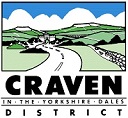 Licensing Act 2003: How to call for a Review of a Premises Licence or Club Premises CertificateCriteria for calling for a ‘Review’At any stage, following the grant of a premises licence or club premises certificate, a responsible authority or any other person may ask the licensing authority to review the licence or certificate because of a matter arising at the premises in connection with any of the four licensing objectives:The Prevention of Crime and DisorderPublic SafetyThe Prevention of Public NuisanceThe Protection of Children from HarmIn every case, any application for a review must relate to particular premises in respect of which there is a premises licence or club premises certificate and must be relevant to the promotion of one or more of the licensing objectives.Following the grant or variation of a licence or certificate, a complaint regarding a general issue in the local area relating to the licensing objectives, such as a general (crime and disorder) situation in a town centre, should generally not be regarded as a relevant representation. This is unless it can be positively tied or linked by a causal connection to particular premises, which would allow for a proper review of the licence or certificate. For instance, a geographic cluster of complaints, including along transport routes related to an individual public house and its closing time, could give grounds for a review of an existing licence as well as direct incidents of crime and disorder around a particular public house.Please also be aware that the Licensing Authority will not consider applications that are frivolous (ones that display a lack of seriousness in purpose or nature), vexatious (ones that are intended to cause aggravation or annoyance whether to a competitor or other person, without reasonable cause) or repetitious (ones that have been specified in an earlier review or at the time of grant).Considerations before making an applicationBefore making a review application you may want to consider whether your concerns could be effectively dealt with outside a formal review process:Talking to the licence or certificate holder to explain your concerns; they may be willing to take steps to rectify the situationAsking the licensing department to talk to the licensee on your behalfTalking to the relevant ‘Responsible Authority’; e.g. environmental health in relation to noise or the police in relation to crime and disorder to see if there is any other legislation that can help resolve the issue.Making a review applicationAn application for review should be made using the statutory form supplied with this guidance, and may be made electronically, provided that the licensing authority agrees and the applicant submits a subsequent hard copy of the application, if the licensing authority requires one. The Licensing Authority may also agree in advance that the application need not be given in hard copy. However, these applications are outside the formal electronic application process.The review application must be served on the holder of the licence or certificate together with any accompanying documents on the same day as it is given to the Local Authority Licensing Department. Copies also must be sent to the ‘responsible authorities’ named in the Licensing act 2003 (a list of these is provided at the end of this guidance).When making your application you may wish to consider:Backing up your claims; you could do this by keeping a diary of events over a period of timeGetting as much information as possible about any official responses; for instance, the police being calledHaving a good idea of how you would like the situation to be resolvedThinking about how to show that the particular premises in question is directly responsible for the problem; for instance, in the case of general noise nuisance on the streetAlternatives to making an individual applicationIf you do not want to make your own application for a review, then you may wish to consider approaching a representative who may consent to make the application on your behalf. For example, you may wish to ask a local councillor or any other recognised body or association. If you are unsure about whom you can approach in your area, please contact the licensing team – we will be happy to offer advice.If your chosen representative is willing to act on your behalf, you must submit a letter of authorisation to the Licensing Department as part of your application. You must provide your chosen representative with your name, address and details of the grounds upon which your application is made. They should then submit written representation to the licensing authority replicating the grounds upon which your representation is made.Please note that all future dialogue and correspondence will be held with your representative, and the licensing authority will not be in a position to make direct contact with you. Consequently, the ‘Notice of Hearing’ and any decision notice will also be sent to your representative.PetitionsWhen organising/submitting a petition as part of your application, there are some important factors to bear in mind:We ask that the instigator of the petition identifies themselves as a central point of contact, as we may need to make contact in order to verify certain matters and if we are unable to do so this could invalidate the petition.Each page of the petition should contain information as to the purpose of the petition so that all persons know what they are signing.Full names and addresses for each signatory must be provided.All signatories must be made aware that where representations are made and not withdrawn, a copy of the petition will be supplied to the applicant and a copy will be contained within the committee papers.The Licensing Authority will not write to each signatory separately but instead expects that the instigator of the petition will advise each signatory of the hearing date and the final outcome of the application. It is also expected that the instigator will represent signatories at the hearing and will speak for them.What happens after a request for a review has been made?Once a review application has been accepted by the licensing department it will ultimately become part of a hearing report, which is a public document. Unless there are any genuine and well‐founded fears of intimidation representations will be published with names and addresses attached.The Licensing Department will advertise the review on the premises in question and on their web‐pages for a period of 28 consecutive days. This allows other parties to make their own representations about the review.The Licensing Authority will call a hearing for the application to be determined; you will be informed of the date and time and the procedure to be followed at the meeting.HearingsThe hearing will take place before a Licensing Sub‐Committee, which is made up of three Elected Members from the Council’s Licensing Committee.The applicant, persons making representation, and any responsible authority will receive a Notice of Hearing. The Notice will set out the date, time and location and explains the procedure to be followed at the hearing. The Notice will be sent out within the prescribed statutory timescales. Please note that you are required to respond to this Notice.All parties who have submitted a representation will be able to address the Sub‐Committee. No new grounds of objection may be raised at this stage and parties are limited to speaking to matters outlined in their original representation and response to Notice of Hearing, although detail provided may be expanded upon. Where you have chosen to use a representative, only they may speak on your behalf. However, Members may still wish to direct questions to applicants, even in cases where they are represented.Please note that parties will all be given an equal amount of time in which to address the Sub‐Committee, but that time period may be limited by the Chairman of the Sub‐Committee – for example, where there are numerous objections, speaking time may be limited to 5 minutes, or the Chairman may request, where lots of similar representations have been made, that a spokesperson is nominated.Please be assured that if for any reason you are unable to attend the hearing, the Sub‐Committee will still consider your written representation.The Sub‐Committee will normally announce their decision at the hearing, and written confirmation will be distributed to all parties following the hearing.If any party is aggrieved by the decision, an appeal may be made to the Magistrates’ Court. An appeal has to be commenced by the appellant giving notice of appeal to the designated officer for the magistrates’ court within a period of 21 days beginning with the day on which the appellant was notified by the licensing authority of the decision which is being appealed.Responsible AuthoritiesIf submitting this form electronically we will share the review form with these responsible authorities on your behalf. Application for the review of a premises licence or club premises certificate under the Licensing Act    2003PLEASE READ THE FOLLOWING INSTRUCTIONS FIRSTBefore completing this form please read the guidance notes at the end of the form.If you are completing this form by hand, please write legibly in block capitals. In all cases ensure that your answers are inside the boxes and written in black ink. Use additional sheets if necessary.You may wish to keep a copy of the completed form for your records.I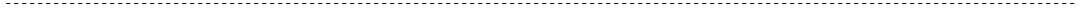 (Insert name of applicant)apply for the review of a premises licence under section 51 / apply for the review of a club premises certificate under section 87 of the Licensing Act 2003 for the premises described in Part 1 below (delete as applicable)Part 1 – Premises or club premises detailsName of premises licence holder or club holding club premises certificate (if known)Number of premises licence or club premises certificate (if known)Part 2 - Applicant detailsI amPlease tick an individual, body or business which is not a responsible authority (please read guidance note 1, and complete (A)or (B) below)a responsible authority (please complete (C) below)a member of the club to which this application relates (please complete (A) below)DETAILS OF INDIVIDUAL APPLICANT (fill in as applicable) Please tick   Mr	              Mrs	              Miss	                Ms	              Other title        (for example, Rev)Surname	First namesI am 18 years old or overPlease tick Current postal address if different from premises addressPost town	                                                                 Post CodeDaytime contact telephone numberE-mail address (optional)(B) DETAILS OF OTHER APPLICANT(C) DETAILS OF RESPONSIBLE AUTHORITY APPLICANTThis application to review relates to the following licensing objective(s)the prevention of crime and disorderpublic safetythe prevention of public nuisancethe protection of children from harmPlease tick one or more boxes   Please state the ground(s) for review (please read guidance note 2)Please provide as much information as possible to support the application (please read guidance note 3)Have you made an application for review relating to the premises before?                                          If you have made representations before relating to the premises, please state what they were and when you made themPlease tick I have sent copies of this form and enclosures to the responsible authorities and the premises licence holder or club holding the club premises certificate, as appropriate.I understand that if I do not comply with the above requirements my application will be rejected.IT IS AN OFFENCE, UNDER SECTION 158 OF THE LICENSING ACT 2003, TO MAKE A FALSE STATEMENT IN OR IN CONNECTION WITH THIS APPLICATION. THOSE WHO MAKE A FALSE STATEMENT MAY BE LIABLE ON SUMMARY CONVICTION TO A FINE OF ANY AMOUNT.Part 3 – Signatures (please read guidance note 4)Signature of applicant or applicant’s solicitor or other duly authorised agent (please read guidance note 5). If signing on behalf of the applicant, please state in what capacity.Signature…………………………………………………………………………………………………Date…………………………………………………………………………………………………Capacity…………………………………………………………………………………………………Notes for GuidanceA responsible authority includes the local police, fire and rescue authority and other statutory bodies which exercise specific functions in the local area.The ground(s) for review must be based on one of the licensing objectives.Please list any additional information or details for example dates of problems which are included in the grounds for review if available.The application form must be signed.An applicant’s agent (for example solicitor) may sign the form on their behalf provided that they have actual authority to do so.This is the address which we shall use to correspond with you about this application.Please send the completed form to the local authority:Licensing Department Craven District Council1 Belle Vue Square 
Broughton Road 
Skipton 
North Yorkshire 
BD23 1FJContact DetailsEmail: licensing@cravendc.gov.ukTelephone: 01756 706251 Responsible AuthorityThe Police Licensing TeamNorth Yorkshire Police Police Licensing
York Police Station
Fulford Road
York
YO10 4BYEmail: nyplicensing@northyorkshire.pnn.police.uk. Chief Fire OfficerNorth Yorkshire Fire and Rescue Service
Alverton Court
Crosby Road
Northallerton
DL6 1FEEmail: ElectronicConsultation@northyorksfire.gov.ukThe enforcing authority under the Health & Safety at Work etc. Act 1974. The Local Authority exercising Statutory functions to minimise orprevent risk of pollution ofthe environment.Environmental HealthCraven District Council1 Belle Vue Square 
Broughton Road 
Skipton 
North Yorkshire 
BD23 1FJEmail: environmentalhealth@cravendc.gov.ukThe Local Planning AuthorityPlanning TeamCraven District Council1 Belle Vue Square 
Broughton Road 
Skipton 
North Yorkshire 
BD23 1FJEmail: planning@cravendc.gov.ukPublic HealthNorth Yorkshire County CouncilCounty HallNorthallterton North YorkshireDL7 8ADEmail:nypublichealth@northyorks.gov.ukNorth Yorkshire Trading StandardsNorth Yorkshire Trading Standards                 Unit 4/5Thornfield Business ParkStandard WayNorthallertonNorth YorkshireDL6 2XQEmail: trading.standards@northyorks.gov.ukEmail: The Home Office (Only for Section.17, 42,47,34 & 52 applications)Alcohol Licensing Team Lunar House40 Wellesley Road CroydonCR9 2BYEmail: alcohol@homeoffice.gsi.gov.ukSocial ServicesPostal address of premises or, if none, ordnance survey map reference or descriptionPostal address of premises or, if none, ordnance survey map reference or descriptionPost townPost code (if known)Name and addressTelephone number (if any)E-mail address (optional)Name and addressTelephone number (if any)E-mail address (optional)Contact name (where not previously given) and postal address for correspondence associated with this application (please read guidance note 6)Contact name (where not previously given) and postal address for correspondence associated with this application (please read guidance note 6)Post townPost CodeTelephone number (if any)Telephone number (if any)If you would prefer us to correspond with you using an e-mail address your e-mail address (optional)If you would prefer us to correspond with you using an e-mail address your e-mail address (optional)